Your name: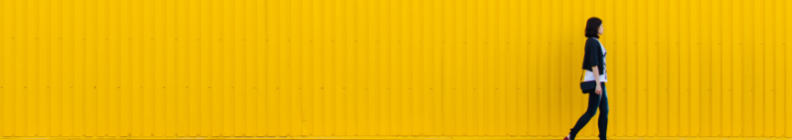 Contact details: (address, mobile number incl. country code, and email address)Personal statement:Highlight your years of experience, professional qualifications, key skills and the personality traits required for the specific role you are applying for. Previous job role, company (start month and year/end month and year):Purpose of roleResponsibilities Technical and soft skills employedKey projectsAchievementsProfessional qualifications:For instance, RIBA Part 3 or accredited Principal DesignerEducation:Graduate degree (Part 2), institution, dates (start M/Y/end M/Y)University subject and gradeUndergraduate degree (Part 1), institution, dates (start M/Y/end M/Y) University subject and gradeA-levels, institution, dates (start M/Y/end M/Y) A-level subject and gradeTechnical/design skills:Software skills and tools (e.g., Revit), include proficiency level (e.g., expert, skilled, basic)Environmental design or model making and level of acquired skill Additional qualifications, contribution to practice initiatives or certificationsOther skills:Languages, include proficiency level (e.g., native, fluent, conversational, basic)Holder of full current driving licenceVoluntary experience (if relevant):This could be engagement with architectural organizations, involvement in local community initiatives or voluntary charity workHobbies and interests:List three or four items - keep the focus professional and true to characterReferences:Provide the name and contact details of two referees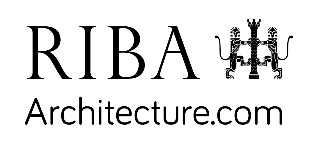 